Solve using Elimination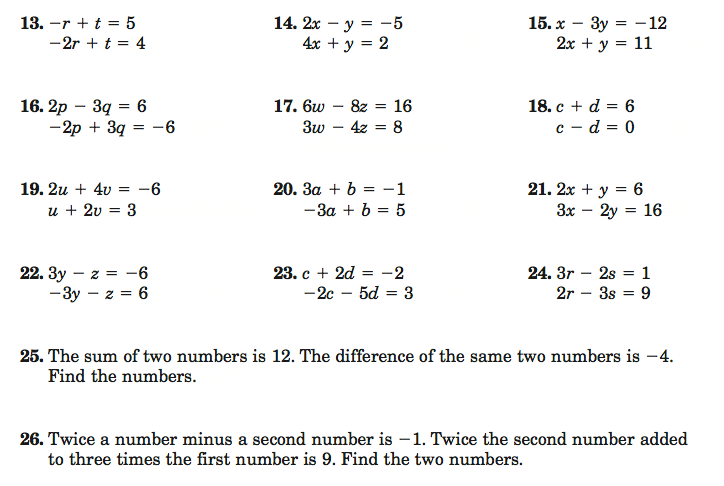 